PurposeRequirementsRequirementsRequired documentsAcademic Record with ranking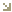 Academic Record with rankingRequired documentsAny information required by the corresponding department, before deadlineAny information required by the corresponding department, before deadlineRequired documentsDownload, print out and complete the application form belowDownload, print out and complete the application form belowRequired documentsDeadlineFrom 2013.05.15 to 2013.05.29From 2013.05.15 to 2013.05.29ProcessBachelor Degree students having completed the Fifth Semester and 50% of the required credits, with average academic record ranking within the top 50%, with conduct record above 80%, or having priced in international or national competitions, and fulfilling the requirements of each department may proceed with the applicationProcessComplete the application form and have all documents prepared before finishing the Sixth Semester.ProcessThe mentor of the class and head of the department should sign the application.The mentor of the class and head of the department should sign the application.ProcessThe Committee for the Selection of Prospective Master Degree Students will gather to approve the status of the prospective master degree student The Committee for the Selection of Prospective Master Degree Students will gather to approve the status of the prospective master degree student ProcessThe list of approved prospective students will be presented to the Academic Affairs before the First Semester of every year.The list of approved prospective students will be presented to the Academic Affairs before the First Semester of every year.